一、岗位设置本次计划招聘特殊教育学校教师8名，具体招聘的岗位如下。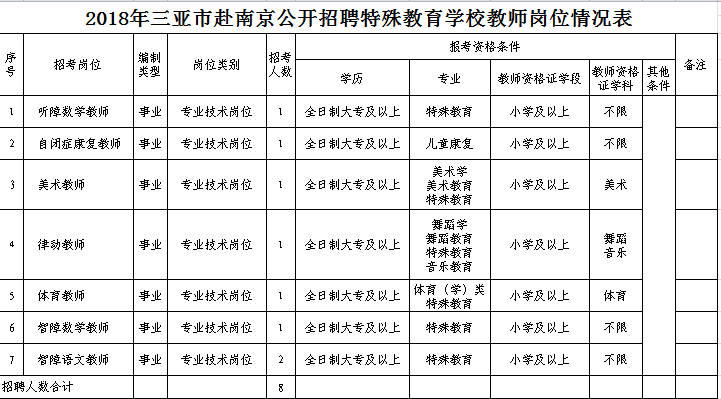 